PREFEITURA DE VIANA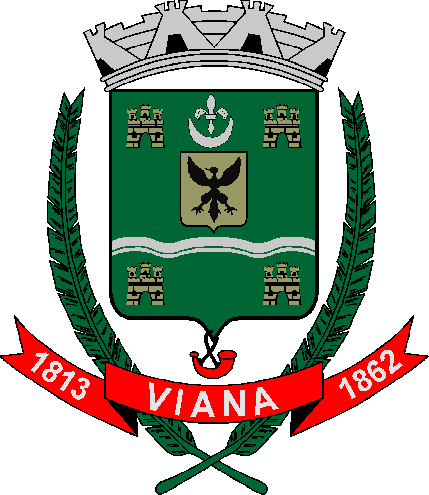 Secretaria de Administração e Gestão de PessoasGerência de Recrutamento, Seleção e Registro de ServidoresPREFEITURA DE VIANASecretaria de Administração e Gestão de PessoasGerência de Recrutamento, Seleção e Registro de ServidoresPREFEITURA DE VIANASecretaria de Administração e Gestão de PessoasGerência de Recrutamento, Seleção e Registro de ServidoresPREFEITURA DE VIANASecretaria de Administração e Gestão de PessoasGerência de Recrutamento, Seleção e Registro de ServidoresPREFEITURA DE VIANASecretaria de Administração e Gestão de PessoasGerência de Recrutamento, Seleção e Registro de ServidoresTERMO DE SOLICITAÇÃO DE POSSE E DE COMPROMISSOTERMO DE SOLICITAÇÃO DE POSSE E DE COMPROMISSOTERMO DE SOLICITAÇÃO DE POSSE E DE COMPROMISSOTERMO DE SOLICITAÇÃO DE POSSE E DE COMPROMISSOA pessoa abaixo qualificada solicita a Secretaria de Administração e Gestão de Pessoas do Município de Viana posse no cargo, conforme segue:Aos	dias do mês de	de	compareceu o (a)Senhor (a)	_______________________________________________________que tendo sido nomeado (a) para o cargo de____________________________________________________ pela Portaria nº ______ de ____/____/______,                                                                                   publicada no  Diário Oficial  dos Municípios  do ES/          /          _, na  forma do art. 16 da Lei n° 1.596, de 28/12/2001 (Estatuto dos Serv. Públicos do Município de Viana),  assume o compromisso de desempenhar   asatribuições do referido cargo com competência e responsabilidade, bem como cumprir os deveres e obrigaçõesconstantes do Estatuto e legislações  complementares. Empossado	Francisco José Carlos                                                                                    Secretário Municipal de Administração e Gestão de PessoasA pessoa abaixo qualificada solicita a Secretaria de Administração e Gestão de Pessoas do Município de Viana posse no cargo, conforme segue:Aos	dias do mês de	de	compareceu o (a)Senhor (a)	_______________________________________________________que tendo sido nomeado (a) para o cargo de____________________________________________________ pela Portaria nº ______ de ____/____/______,                                                                                   publicada no  Diário Oficial  dos Municípios  do ES/          /          _, na  forma do art. 16 da Lei n° 1.596, de 28/12/2001 (Estatuto dos Serv. Públicos do Município de Viana),  assume o compromisso de desempenhar   asatribuições do referido cargo com competência e responsabilidade, bem como cumprir os deveres e obrigaçõesconstantes do Estatuto e legislações  complementares. Empossado	Francisco José Carlos                                                                                    Secretário Municipal de Administração e Gestão de PessoasA pessoa abaixo qualificada solicita a Secretaria de Administração e Gestão de Pessoas do Município de Viana posse no cargo, conforme segue:Aos	dias do mês de	de	compareceu o (a)Senhor (a)	_______________________________________________________que tendo sido nomeado (a) para o cargo de____________________________________________________ pela Portaria nº ______ de ____/____/______,                                                                                   publicada no  Diário Oficial  dos Municípios  do ES/          /          _, na  forma do art. 16 da Lei n° 1.596, de 28/12/2001 (Estatuto dos Serv. Públicos do Município de Viana),  assume o compromisso de desempenhar   asatribuições do referido cargo com competência e responsabilidade, bem como cumprir os deveres e obrigaçõesconstantes do Estatuto e legislações  complementares. Empossado	Francisco José Carlos                                                                                    Secretário Municipal de Administração e Gestão de PessoasA pessoa abaixo qualificada solicita a Secretaria de Administração e Gestão de Pessoas do Município de Viana posse no cargo, conforme segue:Aos	dias do mês de	de	compareceu o (a)Senhor (a)	_______________________________________________________que tendo sido nomeado (a) para o cargo de____________________________________________________ pela Portaria nº ______ de ____/____/______,                                                                                   publicada no  Diário Oficial  dos Municípios  do ES/          /          _, na  forma do art. 16 da Lei n° 1.596, de 28/12/2001 (Estatuto dos Serv. Públicos do Município de Viana),  assume o compromisso de desempenhar   asatribuições do referido cargo com competência e responsabilidade, bem como cumprir os deveres e obrigaçõesconstantes do Estatuto e legislações  complementares. Empossado	Francisco José Carlos                                                                                    Secretário Municipal de Administração e Gestão de PessoasA pessoa abaixo qualificada solicita a Secretaria de Administração e Gestão de Pessoas do Município de Viana posse no cargo, conforme segue:Aos	dias do mês de	de	compareceu o (a)Senhor (a)	_______________________________________________________que tendo sido nomeado (a) para o cargo de____________________________________________________ pela Portaria nº ______ de ____/____/______,                                                                                   publicada no  Diário Oficial  dos Municípios  do ES/          /          _, na  forma do art. 16 da Lei n° 1.596, de 28/12/2001 (Estatuto dos Serv. Públicos do Município de Viana),  assume o compromisso de desempenhar   asatribuições do referido cargo com competência e responsabilidade, bem como cumprir os deveres e obrigaçõesconstantes do Estatuto e legislações  complementares. Empossado	Francisco José Carlos                                                                                    Secretário Municipal de Administração e Gestão de PessoasA pessoa abaixo qualificada solicita a Secretaria de Administração e Gestão de Pessoas do Município de Viana posse no cargo, conforme segue:Aos	dias do mês de	de	compareceu o (a)Senhor (a)	_______________________________________________________que tendo sido nomeado (a) para o cargo de____________________________________________________ pela Portaria nº ______ de ____/____/______,                                                                                   publicada no  Diário Oficial  dos Municípios  do ES/          /          _, na  forma do art. 16 da Lei n° 1.596, de 28/12/2001 (Estatuto dos Serv. Públicos do Município de Viana),  assume o compromisso de desempenhar   asatribuições do referido cargo com competência e responsabilidade, bem como cumprir os deveres e obrigaçõesconstantes do Estatuto e legislações  complementares. Empossado	Francisco José Carlos                                                                                    Secretário Municipal de Administração e Gestão de PessoasA pessoa abaixo qualificada solicita a Secretaria de Administração e Gestão de Pessoas do Município de Viana posse no cargo, conforme segue:Aos	dias do mês de	de	compareceu o (a)Senhor (a)	_______________________________________________________que tendo sido nomeado (a) para o cargo de____________________________________________________ pela Portaria nº ______ de ____/____/______,                                                                                   publicada no  Diário Oficial  dos Municípios  do ES/          /          _, na  forma do art. 16 da Lei n° 1.596, de 28/12/2001 (Estatuto dos Serv. Públicos do Município de Viana),  assume o compromisso de desempenhar   asatribuições do referido cargo com competência e responsabilidade, bem como cumprir os deveres e obrigaçõesconstantes do Estatuto e legislações  complementares. Empossado	Francisco José Carlos                                                                                    Secretário Municipal de Administração e Gestão de PessoasA pessoa abaixo qualificada solicita a Secretaria de Administração e Gestão de Pessoas do Município de Viana posse no cargo, conforme segue:Aos	dias do mês de	de	compareceu o (a)Senhor (a)	_______________________________________________________que tendo sido nomeado (a) para o cargo de____________________________________________________ pela Portaria nº ______ de ____/____/______,                                                                                   publicada no  Diário Oficial  dos Municípios  do ES/          /          _, na  forma do art. 16 da Lei n° 1.596, de 28/12/2001 (Estatuto dos Serv. Públicos do Município de Viana),  assume o compromisso de desempenhar   asatribuições do referido cargo com competência e responsabilidade, bem como cumprir os deveres e obrigaçõesconstantes do Estatuto e legislações  complementares. Empossado	Francisco José Carlos                                                                                    Secretário Municipal de Administração e Gestão de PessoasA pessoa abaixo qualificada solicita a Secretaria de Administração e Gestão de Pessoas do Município de Viana posse no cargo, conforme segue:Aos	dias do mês de	de	compareceu o (a)Senhor (a)	_______________________________________________________que tendo sido nomeado (a) para o cargo de____________________________________________________ pela Portaria nº ______ de ____/____/______,                                                                                   publicada no  Diário Oficial  dos Municípios  do ES/          /          _, na  forma do art. 16 da Lei n° 1.596, de 28/12/2001 (Estatuto dos Serv. Públicos do Município de Viana),  assume o compromisso de desempenhar   asatribuições do referido cargo com competência e responsabilidade, bem como cumprir os deveres e obrigaçõesconstantes do Estatuto e legislações  complementares. Empossado	Francisco José Carlos                                                                                    Secretário Municipal de Administração e Gestão de PessoasA posse se efetivará após a assinatura da autoridade competente.A posse se efetivará após a assinatura da autoridade competente.A posse se efetivará após a assinatura da autoridade competente.A posse se efetivará após a assinatura da autoridade competente.A posse se efetivará após a assinatura da autoridade competente.A posse se efetivará após a assinatura da autoridade competente.A posse se efetivará após a assinatura da autoridade competente.A posse se efetivará após a assinatura da autoridade competente.A posse se efetivará após a assinatura da autoridade competente.Declaração de bens.Declaração de bens.Declaração de bens.Declaração de bens.Declaração de bens.Declaração de bens.Declaração de bens.Declaração de bens.Declaração de bens.Declara o empossado:         Que possui bens móveis e imóveis, conforme descrição abaixo	Que não possui bens móveis e imóveisDeclara o empossado:         Que possui bens móveis e imóveis, conforme descrição abaixo	Que não possui bens móveis e imóveisDeclara o empossado:         Que possui bens móveis e imóveis, conforme descrição abaixo	Que não possui bens móveis e imóveisDeclara o empossado:         Que possui bens móveis e imóveis, conforme descrição abaixo	Que não possui bens móveis e imóveisDeclara o empossado:         Que possui bens móveis e imóveis, conforme descrição abaixo	Que não possui bens móveis e imóveisDeclara o empossado:         Que possui bens móveis e imóveis, conforme descrição abaixo	Que não possui bens móveis e imóveisDeclara o empossado:         Que possui bens móveis e imóveis, conforme descrição abaixo	Que não possui bens móveis e imóveisDeclara o empossado:         Que possui bens móveis e imóveis, conforme descrição abaixo	Que não possui bens móveis e imóveisDeclara o empossado:         Que possui bens móveis e imóveis, conforme descrição abaixo	Que não possui bens móveis e imóveisItemDescrição dos Bens:Descrição dos Bens:Descrição dos Bens:Descrição dos Bens:Descrição dos Bens:Descrição dos Bens:Descrição dos Bens:Descrição dos Bens:Declaração de acumulação de cargo, emprego ou função em órgão da Administração Direta ou Indireta do Poder Público Federal, Estadual ou Municipal, ou que não recebe proventos de aposentadoria decorrente de vínculo com a administração pública. Declarao empossado, conforme abaixo:Declaração de acumulação de cargo, emprego ou função em órgão da Administração Direta ou Indireta do Poder Público Federal, Estadual ou Municipal, ou que não recebe proventos de aposentadoria decorrente de vínculo com a administração pública. Declarao empossado, conforme abaixo:Declaração de acumulação de cargo, emprego ou função em órgão da Administração Direta ou Indireta do Poder Público Federal, Estadual ou Municipal, ou que não recebe proventos de aposentadoria decorrente de vínculo com a administração pública. Declarao empossado, conforme abaixo:Declaração de acumulação de cargo, emprego ou função em órgão da Administração Direta ou Indireta do Poder Público Federal, Estadual ou Municipal, ou que não recebe proventos de aposentadoria decorrente de vínculo com a administração pública. Declarao empossado, conforme abaixo:Declaração de acumulação de cargo, emprego ou função em órgão da Administração Direta ou Indireta do Poder Público Federal, Estadual ou Municipal, ou que não recebe proventos de aposentadoria decorrente de vínculo com a administração pública. Declarao empossado, conforme abaixo:Declaração de acumulação de cargo, emprego ou função em órgão da Administração Direta ou Indireta do Poder Público Federal, Estadual ou Municipal, ou que não recebe proventos de aposentadoria decorrente de vínculo com a administração pública. Declarao empossado, conforme abaixo:Declaração de acumulação de cargo, emprego ou função em órgão da Administração Direta ou Indireta do Poder Público Federal, Estadual ou Municipal, ou que não recebe proventos de aposentadoria decorrente de vínculo com a administração pública. Declarao empossado, conforme abaixo:Declaração de acumulação de cargo, emprego ou função em órgão da Administração Direta ou Indireta do Poder Público Federal, Estadual ou Municipal, ou que não recebe proventos de aposentadoria decorrente de vínculo com a administração pública. Declarao empossado, conforme abaixo:Declaração de acumulação de cargo, emprego ou função em órgão da Administração Direta ou Indireta do Poder Público Federal, Estadual ou Municipal, ou que não recebe proventos de aposentadoria decorrente de vínculo com a administração pública. Declarao empossado, conforme abaixo:        Acumula cargo              Recebe proventos de aposentadoria          Não acumula cargo e não recebe aposentadoria        Acumula cargo              Recebe proventos de aposentadoria          Não acumula cargo e não recebe aposentadoria        Acumula cargo              Recebe proventos de aposentadoria          Não acumula cargo e não recebe aposentadoria        Acumula cargo              Recebe proventos de aposentadoria          Não acumula cargo e não recebe aposentadoria        Acumula cargo              Recebe proventos de aposentadoria          Não acumula cargo e não recebe aposentadoria        Acumula cargo              Recebe proventos de aposentadoria          Não acumula cargo e não recebe aposentadoria        Acumula cargo              Recebe proventos de aposentadoria          Não acumula cargo e não recebe aposentadoria        Acumula cargo              Recebe proventos de aposentadoria          Não acumula cargo e não recebe aposentadoria        Acumula cargo              Recebe proventos de aposentadoria          Não acumula cargo e não recebe aposentadoriaItemCargo, emprego ou funçãoCargo, emprego ou funçãoÓrgão PúblicoÓrgão PúblicoÓrgão PúblicoCarga Horária SemanalHorário de TrabalhoHorário de TrabalhoExclusivo para Cargo ComissionadoExclusivo para Cargo ComissionadoExclusivo para Cargo ComissionadoExclusivo para Cargo ComissionadoExclusivo para Cargo ComissionadoExclusivo para Cargo ComissionadoExclusivo para Cargo ComissionadoExclusivo para Cargo ComissionadoExclusivo para Cargo ComissionadoServidor de outro órgão/empresa pública à disposição da PMV. Declara o empossado:Estar cedidoàPMV.	Não estar cedido à PMV.Servidor de outro órgão/empresa pública à disposição da PMV. Declara o empossado:Estar cedidoàPMV.	Não estar cedido à PMV.Servidor de outro órgão/empresa pública à disposição da PMV. Declara o empossado:Estar cedidoàPMV.	Não estar cedido à PMV.Servidor de outro órgão/empresa pública à disposição da PMV. Declara o empossado:Estar cedidoàPMV.	Não estar cedido à PMV.Servidor de outro órgão/empresa pública à disposição da PMV. Declara o empossado:Estar cedidoàPMV.	Não estar cedido à PMV.Servidor de outro órgão/empresa pública à disposição da PMV. Declara o empossado:Estar cedidoàPMV.	Não estar cedido à PMV.Servidor de outro órgão/empresa pública à disposição da PMV. Declara o empossado:Estar cedidoàPMV.	Não estar cedido à PMV.Servidor de outro órgão/empresa pública à disposição da PMV. Declara o empossado:Estar cedidoàPMV.	Não estar cedido à PMV.Servidor de outro órgão/empresa pública à disposição da PMV. Declara o empossado:Estar cedidoàPMV.	Não estar cedido à PMV.Órgão/Empresa CedenteÓrgão/Empresa CedenteÓrgão/Empresa CedenteÓrgão/Empresa CedenteCargo, emprego ou funçãoCargo, emprego ou funçãoCargo, emprego ou funçãoCargo, emprego ou funçãoCarga HoráriaProcesso Administrativo/Criminal Processo Administrativo/Criminal Processo Administrativo/Criminal Processo Administrativo/Criminal Processo Administrativo/Criminal Processo Administrativo/Criminal Processo Administrativo/Criminal Processo Administrativo/Criminal Processo Administrativo/Criminal Declaro, na forma do que dispõe a Legislação, que não respondo a qualquer processo administrativo criminal ou de execução. Se a Declaração acima for comprovadamente falsa, sujeitar-se-á o declarante, às sanções civis, administrativas e criminais previstas na legislação aplicável, conforme Lei nº 7.115, de 29/08/1983.Declaro, na forma do que dispõe a Legislação, que não respondo a qualquer processo administrativo criminal ou de execução. Se a Declaração acima for comprovadamente falsa, sujeitar-se-á o declarante, às sanções civis, administrativas e criminais previstas na legislação aplicável, conforme Lei nº 7.115, de 29/08/1983.Declaro, na forma do que dispõe a Legislação, que não respondo a qualquer processo administrativo criminal ou de execução. Se a Declaração acima for comprovadamente falsa, sujeitar-se-á o declarante, às sanções civis, administrativas e criminais previstas na legislação aplicável, conforme Lei nº 7.115, de 29/08/1983.Declaro, na forma do que dispõe a Legislação, que não respondo a qualquer processo administrativo criminal ou de execução. Se a Declaração acima for comprovadamente falsa, sujeitar-se-á o declarante, às sanções civis, administrativas e criminais previstas na legislação aplicável, conforme Lei nº 7.115, de 29/08/1983.Declaro, na forma do que dispõe a Legislação, que não respondo a qualquer processo administrativo criminal ou de execução. Se a Declaração acima for comprovadamente falsa, sujeitar-se-á o declarante, às sanções civis, administrativas e criminais previstas na legislação aplicável, conforme Lei nº 7.115, de 29/08/1983.Declaro, na forma do que dispõe a Legislação, que não respondo a qualquer processo administrativo criminal ou de execução. Se a Declaração acima for comprovadamente falsa, sujeitar-se-á o declarante, às sanções civis, administrativas e criminais previstas na legislação aplicável, conforme Lei nº 7.115, de 29/08/1983.Declaro, na forma do que dispõe a Legislação, que não respondo a qualquer processo administrativo criminal ou de execução. Se a Declaração acima for comprovadamente falsa, sujeitar-se-á o declarante, às sanções civis, administrativas e criminais previstas na legislação aplicável, conforme Lei nº 7.115, de 29/08/1983.Declaro, na forma do que dispõe a Legislação, que não respondo a qualquer processo administrativo criminal ou de execução. Se a Declaração acima for comprovadamente falsa, sujeitar-se-á o declarante, às sanções civis, administrativas e criminais previstas na legislação aplicável, conforme Lei nº 7.115, de 29/08/1983.Declaro, na forma do que dispõe a Legislação, que não respondo a qualquer processo administrativo criminal ou de execução. Se a Declaração acima for comprovadamente falsa, sujeitar-se-á o declarante, às sanções civis, administrativas e criminais previstas na legislação aplicável, conforme Lei nº 7.115, de 29/08/1983.Observações - Art. 37, incisos XVI e XVII da Constituição Federal:Observações - Art. 37, incisos XVI e XVII da Constituição Federal:Observações - Art. 37, incisos XVI e XVII da Constituição Federal:Observações - Art. 37, incisos XVI e XVII da Constituição Federal:Observações - Art. 37, incisos XVI e XVII da Constituição Federal:Observações - Art. 37, incisos XVI e XVII da Constituição Federal:Observações - Art. 37, incisos XVI e XVII da Constituição Federal:Observações - Art. 37, incisos XVI e XVII da Constituição Federal:Observações - Art. 37, incisos XVI e XVII da Constituição Federal:XVI - É vedada a acumulação remunerada de cargos públicos, exceto quando houver compatibilidade de horários:a de dois cargos deProfessor;a de um cargo de Professor com outro técnico oucientífico;a de dois cargos ou empregos privativos de profissionais de saúde, com profissõesregulamentadas.XVII - a proibição de acumular estende-se a empregos e funções e abrange autarquias, fundações, empresas públicas, sociedades de economia mista, suas subsidiárias, e sociedades controladas, direta ou indiretamente, pelo poder público.XVI - É vedada a acumulação remunerada de cargos públicos, exceto quando houver compatibilidade de horários:a de dois cargos deProfessor;a de um cargo de Professor com outro técnico oucientífico;a de dois cargos ou empregos privativos de profissionais de saúde, com profissõesregulamentadas.XVII - a proibição de acumular estende-se a empregos e funções e abrange autarquias, fundações, empresas públicas, sociedades de economia mista, suas subsidiárias, e sociedades controladas, direta ou indiretamente, pelo poder público.XVI - É vedada a acumulação remunerada de cargos públicos, exceto quando houver compatibilidade de horários:a de dois cargos deProfessor;a de um cargo de Professor com outro técnico oucientífico;a de dois cargos ou empregos privativos de profissionais de saúde, com profissõesregulamentadas.XVII - a proibição de acumular estende-se a empregos e funções e abrange autarquias, fundações, empresas públicas, sociedades de economia mista, suas subsidiárias, e sociedades controladas, direta ou indiretamente, pelo poder público.XVI - É vedada a acumulação remunerada de cargos públicos, exceto quando houver compatibilidade de horários:a de dois cargos deProfessor;a de um cargo de Professor com outro técnico oucientífico;a de dois cargos ou empregos privativos de profissionais de saúde, com profissõesregulamentadas.XVII - a proibição de acumular estende-se a empregos e funções e abrange autarquias, fundações, empresas públicas, sociedades de economia mista, suas subsidiárias, e sociedades controladas, direta ou indiretamente, pelo poder público.XVI - É vedada a acumulação remunerada de cargos públicos, exceto quando houver compatibilidade de horários:a de dois cargos deProfessor;a de um cargo de Professor com outro técnico oucientífico;a de dois cargos ou empregos privativos de profissionais de saúde, com profissõesregulamentadas.XVII - a proibição de acumular estende-se a empregos e funções e abrange autarquias, fundações, empresas públicas, sociedades de economia mista, suas subsidiárias, e sociedades controladas, direta ou indiretamente, pelo poder público.XVI - É vedada a acumulação remunerada de cargos públicos, exceto quando houver compatibilidade de horários:a de dois cargos deProfessor;a de um cargo de Professor com outro técnico oucientífico;a de dois cargos ou empregos privativos de profissionais de saúde, com profissõesregulamentadas.XVII - a proibição de acumular estende-se a empregos e funções e abrange autarquias, fundações, empresas públicas, sociedades de economia mista, suas subsidiárias, e sociedades controladas, direta ou indiretamente, pelo poder público.XVI - É vedada a acumulação remunerada de cargos públicos, exceto quando houver compatibilidade de horários:a de dois cargos deProfessor;a de um cargo de Professor com outro técnico oucientífico;a de dois cargos ou empregos privativos de profissionais de saúde, com profissõesregulamentadas.XVII - a proibição de acumular estende-se a empregos e funções e abrange autarquias, fundações, empresas públicas, sociedades de economia mista, suas subsidiárias, e sociedades controladas, direta ou indiretamente, pelo poder público.XVI - É vedada a acumulação remunerada de cargos públicos, exceto quando houver compatibilidade de horários:a de dois cargos deProfessor;a de um cargo de Professor com outro técnico oucientífico;a de dois cargos ou empregos privativos de profissionais de saúde, com profissõesregulamentadas.XVII - a proibição de acumular estende-se a empregos e funções e abrange autarquias, fundações, empresas públicas, sociedades de economia mista, suas subsidiárias, e sociedades controladas, direta ou indiretamente, pelo poder público.XVI - É vedada a acumulação remunerada de cargos públicos, exceto quando houver compatibilidade de horários:a de dois cargos deProfessor;a de um cargo de Professor com outro técnico oucientífico;a de dois cargos ou empregos privativos de profissionais de saúde, com profissõesregulamentadas.XVII - a proibição de acumular estende-se a empregos e funções e abrange autarquias, fundações, empresas públicas, sociedades de economia mista, suas subsidiárias, e sociedades controladas, direta ou indiretamente, pelo poder público.No caso de ser servidor efetivo e nomeado para cargo de provimento em comissão irá optar por:Vencimento do cargo efetivo + 65% docargocomissionado.           Vencimento do cargocomissionado.No caso de ser servidor efetivo e nomeado para cargo de provimento em comissão irá optar por:Vencimento do cargo efetivo + 65% docargocomissionado.           Vencimento do cargocomissionado.No caso de ser servidor efetivo e nomeado para cargo de provimento em comissão irá optar por:Vencimento do cargo efetivo + 65% docargocomissionado.           Vencimento do cargocomissionado.No caso de ser servidor efetivo e nomeado para cargo de provimento em comissão irá optar por:Vencimento do cargo efetivo + 65% docargocomissionado.           Vencimento do cargocomissionado.No caso de ser servidor efetivo e nomeado para cargo de provimento em comissão irá optar por:Vencimento do cargo efetivo + 65% docargocomissionado.           Vencimento do cargocomissionado.No caso de ser servidor efetivo e nomeado para cargo de provimento em comissão irá optar por:Vencimento do cargo efetivo + 65% docargocomissionado.           Vencimento do cargocomissionado.No caso de ser servidor efetivo e nomeado para cargo de provimento em comissão irá optar por:Vencimento do cargo efetivo + 65% docargocomissionado.           Vencimento do cargocomissionado.No caso de ser servidor efetivo e nomeado para cargo de provimento em comissão irá optar por:Vencimento do cargo efetivo + 65% docargocomissionado.           Vencimento do cargocomissionado.No caso de ser servidor efetivo e nomeado para cargo de provimento em comissão irá optar por:Vencimento do cargo efetivo + 65% docargocomissionado.           Vencimento do cargocomissionado.Data	/	/	Data	/	/	Assinatura do EmpossadoAssinatura do EmpossadoAssinatura do EmpossadoAssinatura do EmpossadoAssinatura do EmpossadoAssinatura do EmpossadoAssinatura do Empossado